ПРЕСС-СЛУЖБА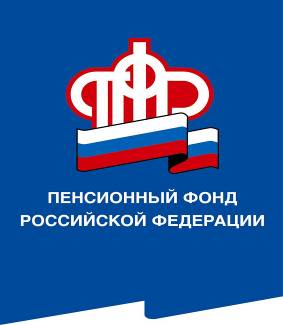               ГОСУДАРСТВЕННОГО УЧРЕЖДЕНИЯ – ОТДЕЛЕНИЯ ПЕНСИОННОГО ФОНДА РОССИЙСКОЙ ФЕДЕРАЦИИПО ВОЛГОГРАДСКОЙ ОБЛАСТИ400001, г. Волгоград, ул. Рабоче-Крестьянская, 16тел. (8442) 24-93-77Официальный сайт Отделения ПФР по Волгоградской области –  pfr.gov.ru28 марта 2022 годаОПФР по Волгоградской области продолжает свою информационную и консультационную работу в социальных сетяхПресс-служба ОПФР по Волгоградской области на постоянной работе продолжает проводить информационно-разъяснительную работу по вопросам пенсионного и социального законодательства во всех популярных российских социальных сетях. Напоминаем, что у ОПФР по Волгоградской области есть официальная страница в социальной сети Одноклассники (https://ok.ru/pfr.volgogradskayaoblast) и группа во ВКонтакте (https://vk.com/pfr.volgogradskayaoblast). Более того, теперь ПФР есть и в Telegram (https://t.me/pfr_volgograd).Не теряйтесь! Подписывайтесь! Узнавайте новости пенсионного и социального законодательства первыми! 